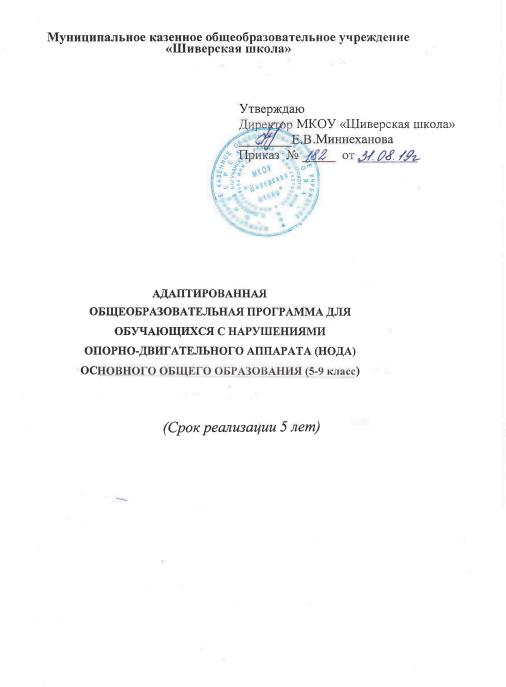 СодержаниеОбщие положенияЦелевой раздел.Пояснительная записка.Планируемые результаты освоения обучающимися с НОДА адаптированной основной общеобразовательной программы основного общего образования.Система оценки достижения планируемых результатов освоения обучающимися с НОДА адаптированной основной общеобразовательной программы основного общего образования.Содержательный раздел.Программа формирования универсальных учебных действий.Программы отдельных учебных предметов, курсов коррекционно-образовательной области.Программа духовно-нравственного развития, воспитания.Программа формирования экологической культуры, здорового и безопасного образа жизни.Программа коррекционной работы.Программа внеурочной деятельности.3. Организационный раздел.Учебный план.Система условий реализации адаптированной основной общеобразовательной программы основного общего образования для обучающихся с НОДА.ОБЩИЕ ПОЛОЖЕНИЯОпределение и назначение адаптированной основной образовательной программы для обучающегося с НОДА.Адаптированная образовательная программа (далее АОП) для обучающегося с НОДА - это образовательная программа, адаптированная для обучения детей с нарушениями опорно-двигательного аппарата, учитывающая особенности их психофизического развития, индивидуальные возможности, обеспечивающая коррекцию нарушений развития и социальную адаптацию. Адаптированная образовательная программа для обучающегося с НОДА определяет содержание образования, ожидаемые результаты и условия ее реализации.Нормативно-правовая база АООП для обучающегося с НОДАНормативно-правовую базу разработки АОП для обучающегося с НОДА составляют:Федеральный закон от 29.12.2012 № 273-ФЗ "Об образовании в Российской Федерации";Приказ Минобрнауки России от 30.08.2013 № 1015 «Порядок организации и осуществления образовательной деятельности по основным общеобразовательным программам образовательным программам начального общего, основного общего и среднего общего образования»;Федеральный государственный образовательный стандарт основного общего образования, утвержденным приказом Министерства образования и науки Российской Федерации от 17 декабря 2010 г. № 1897;Приказ Минобрнауки России от 31.12.2015г. № 1577 «О внесении изменений в федеральный государственный образовательный стандарт основного общего образования, утвержденный приказом Министерства образования и науки Российской Федерации от 17 декабря 2010 г. N 1897» (Зарегистрировано в Минюсте России 02.02.2016 N 40937);Приложение к приказу Министерства образования Российской Федерации от 09.03.04г. № 1312 «Об утверждении федерального базисного учебного плана и примерных учебных планов для образовательных учреждений российской федерации, реализующих программы общего образования» (с учетом последующих редакций);Устав МКОУ «Шиверская школа»;Основная образовательная программа ООО ФГОС;Локальные нормативные акты, регламентирующие образовательные отношения..Целевой разделПояснительная запискаВключение детей с особыми образовательными потребностями в образовательный процесс массовой школы - новый подход для российского образования, который стал актуален в связи с подписанием РФ Конвенции о правах инвалидов, признающей приоритет инклюзивного образования, и принятия нового закона «Об образовании», расширяющий формы обучения детей с ОВЗ и признающий право каждого ребенка на образование в общеобразовательной массовой школе по месту жительства.Целью адаптированной образовательной программы является создание условий для формирования у учащихся обучающихся с НОДА базовых навыков самообразования, самоорганизации, самоопределения, самовоспитания, обеспечивающих готовность к освоению содержания основного и полного общего среднего образования, раскрытие интеллектуальных и творческих возможностей личности учащихся обучающихся с НОДА через освоение фундаментальных основ общего образования.Задачи программы:Создавать условия для формирования внутренней позиции школьника и адекватной мотивации учебной деятельности.Обеспечивать условия для сохранения и укрепления здоровья учащихся.Развивать коммуникативные качества личности школьника.Способствовать совершенствованию регулятивных и познавательных учебных действий обучающихся с НОДАПсихолого-педагогическая характеристика обучающихся с НОДА с нарушениями опорно-двигательного аппаратаКатегория детей с нарушениями опорно-двигательного аппарата -неоднородная по составу группа школьников. Группа обучающихся с НОДА с нарушениями опорно-двигательного аппарата объединяет детей со значительным разбросом первичных и вторичных нарушений развития. Отклонения в развитии у детей с такой патологией отличаются значительной полиморфностью и диссоциацией в степени выраженности. В зависимости от причины и времени действия вредных факторов отмечаются следующие виды патологии опорно-двигательного аппарата. По типологии двигательных нарушений, предложенной И.Ю. Левченко, О.Г. Приходько, выделяются:Заболевания нервной системы: детский церебральный паралич, полиомиелит.Врожденная патология опорно-двигательного аппарата: врожденный вывих бедра, кривошея, косолапость и другие деформации стоп, аномалии развития позвоночника (сколиоз), недоразвитие и дефекты конечностей, аномалии развития пальцев кисти, артрогрипозы.Приобретенные заболевания и повреждения опорно-двигательного аппарата: травматические повреждения спинного мозга, головного мозга и конечностей, полиартрит, заболевания скелета (туберкулез, опухоли костей, остеомиелит), системные заболевания скелета (хондродистрофия, рахит).В других классификациях дополнительно к перечисленным выделяется группа нарушений опорно-двигательного аппарата наследственной патологии с прогрессирующими мышечными атрофиями (миопатия Дюшена, амиотрофия Верднига-Гофмана и др.). Для организации психологопедагогического сопровождения ребёнка обучающихся с НОДА в образовательном процессе, задачами которого являются правильное распознавание наиболее актуальных проблем его развития, своевременное оказание адресной помощи и динамическая оценка её результативности, необходимо опираться на типологию, которая должна носить педагогически ориентированный характер. В настоящем стандарте предлагается типология, основанная на оценке сформированности познавательных и социальных способностей у детей с нарушениями опорно-двигательного аппарата:группа: дети с нарушениями функций опорно - двигательного аппарата различного этиопатогенеза, передвигающиеся самостоятельно или с ортопедическими средствами, имеющие нормальное психическое развитие и разборчивую речь. Достаточное интеллектуальное развитие у этих детей часто сочетается с отсутствием уверенности в себе, с ограниченной самостоятельностью, с повышенной внушаемостью. Личностная незрелость проявляется в наивности суждений, слабой ориентированности в бытовых и практических вопросах жизни. группа: дети с лёгким дефицитом познавательных и социальных способностей, передвигающиеся при помощи ортопедических средств или лишенные возможности самостоятельного передвижения, имеющие нейросенсорные нарушения в сочетании с ограничениями манипулятивной деятельности и дизартрическими расстройствами разной степени выраженности. Задержку психического развития при ДЦП чаще всего характеризует благоприятная динамика дальнейшего умственного развития детей. Они легко используют помощь взрослого при обучении, у них достаточное, но несколько замедленное усвоение нового материала. При адекватной коррекционно-педагогической работе дети часто догоняют сверстников в умственном развитии.группа: дети с двигательными нарушениями разной степени выраженности с легкой степенью интеллектуальной недостаточности, осложненными нейросенсорными нарушениями, а также имеющие дизартрические нарушения и системное недоразвитие речи. У детей с умственной отсталостью нарушения психических функций чаще носят тотальный характер. На первый план выступает недостаточность высших форм познавательной деятельности-абстрактно-логического мышления и высших, прежде всего гностических, функций. При сниженном интеллекте особенности развития личности характеризуются низким познавательным интересом, недостаточной критичностью. В этих случаях менее выражено чувство неполноценности, но отмечается безразличие, слабость волевых усилий и мотивации. группа:	дети имеют тяжёлые опорно-двигательные нарушенияневрологического генеза и, как следствие, полную или почти полную зависимость от посторонней помощи в передвижении, самообслуживании и предметной деятельности. Большинство детей этой группы не могут самостоятельно удерживать своё тело в сидячем положении. Спастичность конечностей часто осложнена гиперкинезами. Процесс общения затруднен в связи с несформированностью языковых средств и речемоторных функций порождения экспрессивной речи. Степень умственной отсталости колеблется от выраженной до глубокой. Дети данной группы с менее выраженным интеллектуальным недоразвитием имеют предпосылки для формирования представлений, умений и навыков, значимых для социальной адаптации детей. Так, у большинства детей проявляется интерес к общению и взаимодействию, что позволяет обучать детей пользоваться невербальными средствами коммуникации (жесты, мимика, графические изображения и др.); наличие отдельных двигательных действий (захват, удержание предмета, контролируемые движения шеи и др.), создаёт предпосылки для обучения детей выполнению доступных операций самообслуживания и предметнопрактической деятельности.Таким образом, вследствие неоднородности состава детей с нарушениями опорно-двигательного аппарата диапазон различий в требуемом уровне и содержании их школьного образования предполагает их образовательную дифференциацию, которая может быть реализована на основе вариативности стандарта, заложенного в ФГОС.Характеристика на обучающегося по АОП ООО с НОДА……………….. с первого класса обучается в МКОУ «Шиверская школа». Поступил в школу 01.09.2015г. За время обучения показал средние способности по всем предметам. На уроках медлителен, часто и легко отвлекается на внешние раздражители. Необходим постоянный контроль со стороны учителя. Не всегда может работать в темпе класса. Навыками самостоятельной работы владеет плохо. Смена вида деятельности на уроке дается ученику с трудом. Он не может сразу приступить к новому заданию, долго настраивается, из-за этого часто отстает от одноклассников. Не всегда может сосредоточиться на поставленной перед ним задаче. Это приводит к невысоким результатам успеваемости. Домашние задания выполняет добросовестно. Очень хорошо пересказывает тексты по литературе, истории. У мальчика с рождения отсутствует несколько пальцев на руках, по этой причине он испытывает трудности с некоторыми заданиями на уроках физической культуры и технологии. На переменах активен, играет и общается с другими детьми. Является дружелюбным мальчиком, поддерживает товарищеские отношения с большинством одноклассников.В общении со взрослыми сдержан, вежлив. На критику и замечания реагирует адекватно. Соблюдает все правила школьного распорядка, уроков беспричинно не пропускает.Особые образовательные потребности обучающихся с НОДА с нарушениями опорно-двигательного аппарата.Особые образовательные потребности у детей с нарушениями опорнодвигательного аппарата задаются спецификой двигательных нарушений, а также спецификой нарушения психического развития, и определяют особую логику построения учебного процесса, находят свое отражение в структуре и содержании образования. Дети с НОДА нуждаются в различных видах помощи (в сопровождении на уроках, помощи в самообслуживании), что обеспечивает необходимые в период общего обучения щадящий режим, психологическую и коррекционно-педагогическую помощь. Никита на данный момент полностью адаптировался и справляется в самообслуживании. В сопровождении не нуждается.Принципы и подходы к формированию адаптированной основной образовательной программы.В основу разработки АОП для обучающихся с НОДА с нарушениями опорно-двигательного аппарата заложены дифференцированный	и деятельностный подходы.Дифференцированный подход к построению АОП ООО для детей обучающихся с НОДА предполагает учет особых образовательных потребностей этих обучающихся с НОДА, которые проявляются в неоднородности возможностей освоения содержания образования. Это предусматривает возможность создания с учетом типологических и индивидуальных особенностей развития разных вариантов образовательной программы, в том числе и на основе индивидуального учебного плана.Деятельностный подход основывается на теоретических положениях отечественной психологической науки, раскрывающих основные закономерности процесса обучения и воспитания обучащихся, структуру образовательной деятельности с учетом общих закономерностей развития детей с нормальным и нарушенным развитием. Деятельностный подход в образовании строится на признании того, что развитие личности обучающегося с НОДА младшего школьного возраста определяется характером организации доступной им деятельности (предметно-практической и учебной). Основным средством реализации деятельностного подхода в образовании является обучение как процесс организации познавательной и предметно-практической деятельности обучающихся с НОДА, обеспечивающий овладение ими содержания образования. В основу формирования адаптированной основной образовательной программы обучающегося с НОДА положены следующие принципы:принципы государственной политики РФ в области образования(гуманистический характер образования, единство образовательного пространства на территории Российской Федерации, светский характер образования, общедоступность образования, адаптивность системы образования к уровням и особенностям развития и подготовки обучающихся с НОДА и воспитанников и др.);принцип учета типологических и индивидуальных образовательных потребностей обучающихся с НОДА;принцип коррекционной направленности образовательного процесса;принцип развивающей направленности образовательного процесса, ориентирующий его на развитие личности обучающегося и расширение его «зоны ближайшего развития» с учетом особых образовательных потребностей;онтогенетический принцип;принцип преемственности, предполагающий при проектировании АОП ориентировку на программу основного общего образования, что обеспечивает непрерывность образования обучающегося с НОДА;- принцип переноса знаний и умений и навыков и отношений, сформированных в условиях учебной ситуации, в деятельность в жизненной ситуации, что обеспечит готовность обучающегося к самостоятельной ориентировке и активной деятельности в реальном мире, в действительной жизни; - принцип сотрудничества с семьей.Обучаясь по адаптированной основной образовательной программе обучающиеся обучающихся с НОДА получают образование, сопоставимое по итоговым достижениям к моменту завершения школьного обучения с образованием здоровых сверстников.Сроки получения общего образования обучающимися обучающихся с НОДА пролонгируются с учетом психофизиологических возможностей и индивидуальных особенностей развития детей данной категории, которые определяются Стандартом.Обучающийся имеет право на прохождение текущей, промежуточной и государственной итоговой аттестации в иных формах. . Планируемые результаты освоения обучающимися обучающихся с НОДА адаптированной основной общеобразовательной программы основного общего образованияРезультаты освоения адаптированной основной общеобразовательной программы основного общего образования обучающимися обучающихся с НОДА оцениваются как итоговые на момент завершения основного общего образования. Освоение адаптированной основной общеобразовательной программы основного общего образования, обеспечивает достижение обучающимися обучающихся с НОДА трех видов результатов: личностных, метапредметных и предметных.Личностные результаты освоения адаптированной основной общеобразовательной программы основного общего образования включают индивидуально-личностные качества и социальные компетенции обучающегося, включающие:овладение жизненной компетенцией, обеспечивающей готовность к вхождению обучающегося в более сложную социальную среду, социально значимые ценностные установки обучающихся с НОДА, социальные компетенции, личностные качества; сформированность основ гражданской идентичности.Личностные результаты освоения адаптированной основной образовательной программы основного общего образования должны отражать:развитие адекватных представлений о собственных возможностях и ограничениях, о насущно необходимом жизнеобеспечении;овладение социально-бытовыми умениями, используемыми в повседневной жизни;о владение навыками коммуникации и принятыми ритуалами социального взаимодействия (т. е. самой формой поведения, его социальным рисунком), в том числе с использованием информационных технологий;способность к осмыслению и дифференциации картины мира, ее временно - пространственной организации;способность к осмыслению социального окружения, своего места в нем, принятие соответствующих возрасту ценностей и социальных ролей;принятие и освоение социальной роли обучающегося, формирование и развитие социально значимых мотивов учебной деятельности;формирование эстетических потребностей, ценностей и чувств;развитие этических чувств, доброжелательности и эмоционально-нравственной отзывчивости, понимания и сопереживания чувствам других людей;развитие навыков сотрудничества со взрослыми и сверстниками в разных социальных ситуациях;формирование установки на безопасный, здоровый образ жизни, наличие мотивации к творческому труду, работе на результат, бережному отношению к материальным и духовным ценностям.Метапредметные результаты освоения адаптированной основной общеобразовательной программы основного общего образования включают освоенные обучающимися универсальные учебные действия (познавательные, регулятивные и коммуникативные), обеспечивающие овладение ключевыми компетенциями, составляющими основу умения учиться, и межпредметными знаниями, способность решать учебные и жизненные задачи и готовность к овладению в дальнейшем ООП основного общего образования, которые отражают:овладение способностью принимать и сохранять цели решения типовых учебных и практических задач, коллективного поиска средств их осуществления;освоение способов решения проблем репродуктивного и продуктивного характера и с элементами творчества;формирование умения планировать, контролировать и оценивать учебные действия в соответствии с поставленной задачей и условиями её реализации; определять наиболее эффективные способы достижения результата;формирование умения понимать причины успеха/неуспеха учебной деятельности и способности конструктивно действовать даже в ситуациях неуспеха;освоение начальных форм познавательной и личностной рефлексии;использование элементарных	знаково-символических	средствпредставления информации для создания моделей изучаемых объектов и процессов, схем решения учебных и практических задач;использование речевых средств и некоторых средств информационных и коммуникационных технологий (ИКТ) для решения коммуникативных и познавательных задач;формирование умений работать с учебной книгой для решения коммуникативных и познавательных задач в соответствии с возрастными и психологическими особенностями обучающихся с НОДА;использование различных способов поиска (в справочных источниках и открытом учебном информационном пространстве сети Интернет), сбора, обработки, анализа, организации, передачи и интерпретации информации в соответствии с коммуникативными и познавательными задачами и технологиями учебного предмета; в том числе умение вводить текст с помощью клавиатуры, фиксировать (записывать) в цифровой форме измеряемые величины и анализировать изображения, звуки, готовить свое выступление и выступать с аудио-, видео- и графическим сопровождением; соблюдать нормы информационной избирательности, этики и этикета;овладение навыками смыслового чтения текстов, доступных по содержанию и объему художественных текстов и научно-популярных статей в соответствии с целями и задачами; осознанно строить речевое высказывание в соответствии с задачами коммуникации и составлять тексты в устной и письменной формах;овладение логическими действиями сравнения, анализа, синтеза, обобщения, классификации по родовидовым признакам на наглядном материале, основе практической деятельности и доступном вербальном материале; установления аналогий и причинно-следственных связей, построения рассуждений, отнесения к известным понятиям на уровне, соответствующем индивидуальным возможностям;готовность слушать собеседника и вступать в диалог и поддерживать его; готовность признавать возможность существования различных точек зрения и права каждого иметь свою; излагать свое мнение и аргументировать свою точку зрения и оценку событий;умение договариваться о распределении функций и ролей в совместной деятельности; осуществлять взаимный контроль в совместной деятельности, адекватно оценивать собственное поведение и поведение окружающих;овладение начальными сведениями о сущности и особенностях объектов, процессов и явлений действительности (природных, социальных, культурных, технических и др.) в соответствии с содержанием конкретного учебного предмета;овладение некоторыми базовыми предметными и межпредметными понятиями, отражающими доступные существенные связи и отношения между объектами и процессами.Предметные результаты освоения адаптированной  общеобразовательной	программы	основного	общего	образования обучающегося с НОДА, включающие освоенные обучающимися знания и умения, специфичные для каждой образовательной области, готовность их применения (представлены в рабочей программе учебной дисциплины). 1.3. Система оценки достижения планируемых результатов освоения обучающимися обучающихся с НОДА адаптированной основной общеобразовательной программы основного общего образованияСистема оценки достижения обучающимися обучающихся с НОДА планируемых результатов освоения адаптированной основной общеобразовательной программы основного общего образования должна: о закреплять основные направления и цели оценочной деятельности, описание объекта и содержание оценки, критерии, процедуры и состав инструментария оценивания, формы представления результатов, условия и границы применения системы оценки; о ориентировать образовательный процесс на духовно-нравственное развитие и воспитание обучающихся с НОДА, достижение планируемых результатов освоения содержания учебных предметов основного общего образования и формирование универсальных учебных действий;обеспечивать комплексный подход к оценке результатов освоения основной общеобразовательной программы основного общего образования, позволяющий вести оценку предметных, метапредметных и личностных результатов основного общего образования;предусматривать оценку достижений обучающихся с НОДА (итоговая оценка обучающихся с НОДА, освоивших адаптированную основную общеобразовательную программу основного общего образования) и оценку эффективности деятельности обучающегося;позволять осуществлять оценку динамики учебных достижений обучающихся с НОДА и развития жизненной компетенции.В процессе оценки достижения планируемых результатов духовно - нравственного развития, освоения основной образовательной программы основного общего образования должны использоваться разнообразные методы и формы, взаимно дополняющие друг друга (стандартизированные письменные и устные работы, проекты, практические работы, творческие работы, самоанализ и самооценка, наблюдения и др.).Содержательный разделПрограмма формирования универсальных учебных действийСоответствует п. 2.1. Программа развития УУД. (Основная образовательная программа основного общего образования. Приказ162/1 от 30.08.2019)Программы отдельных учебных предметов, курсов Соответствует п. 2.2. Примерные программы учебных предметов, курсов. (Основная образовательная программа основного общего образования. Приказ162/1 от 30.08.2019)2.3. Программа духовно-нравственного развития, воспитания.Соответствует п. 2.3. Программа воспитания и социализации обучающихся. (Основная образовательная программа основного общего образования. Приказ162/1 от 30.08.2019)2.4. Программа формирования экологической культуры, здорового и безопасного образа жизни Соответствует п. 2.3. Программа воспитания и социализации обучающихся. (Основная образовательная программа основного общего образования. Приказ162/1 от 30.08.2019)2.5. Программа коррекционной работыСоответствует п. 2.4. Программа коррекционной работы. (Основная образовательная программа основного общего образования. Приказ162/1 от 30.08.2019)Предметы (курсы) коррекционно-развивающей направленности (индивидуальные и групповые занятия по логопедии, по психологической коррекции, по двигательной коррекции, а также занятия, направленные на развитие осознания, ощущений, ориентировки в пространстве и на плоскости) являются основой для развития жизненных компетенций. Чем сложнее дефект развития, тем более необходимы данные коррекционно-развивающие занятия.Коррекционно-развивающие занятия проводятся с обучающимися по мере выявления педагогом, психологом, дефектологом индивидуальных пробелов в их развитии и обучении. При изучении индивидуальных особенностей школьника принимаются во внимание следующие показатели: психофизическое состояние и развитие ребенка, особенности и уровень развития познавательной сферы, особенности усвоения знаний, умений, навыков, предусмотренных программой.При подготовке и проведении коррекционно-развивающих занятий учитываются индивидуальные особенности  учащегося.Задачами коррекционно-развивающих занятий являются:предупреждение вторичных биологических и социальных отклонений в развитии, затрудняющих образование и социализацию ребенка;формирование способов познавательной деятельности, позволяющих учащемуся осваивать общеобразовательные предметы.Коррекционно-развивающая область может быть представлена курсами, направленными на развитие ощущений, ориентировки в пространстве.В связи с необходимостью развития коммуникативных навыков возможно введение коррекционно-развивающих занятий «Основы коммуникации».Индивидуальные занятия по АФК и ЛФК обеспечивают коррекцию индивидуального двигательного дефекта.2.6. Программа внеурочной деятельностиЕжегодно утверждается приказом директора.Организационный разделУчебный план Учебный план соответствует п. 3.1 Учебный план основного общего образования (Основная образовательная программа основного общего образования. Приказ162/1 от 30.08.2019)Система условий реализации адаптированной основной общеобразовательной программы основного общего образования для обучающихся с НОДАСистема условий реализации адаптированной образовательной программы основного общего образования для обучающихся с НОДА соответствует п.3.2 Основная образовательная программа основного общего образования. Приказ162/1 от 30.08.2019В целях обеспечения реализации АОП ООО для обучающегося с НОДА в образовательной организации создаются условия, обеспечивающие возможность:достижения планируемых результатов освоения АОП ООО всеми обучающимися с НОДА обучающимися;выявления и развития способностей обучающихся через систему секций, студий и кружков, и через использование возможностей образовательных организаций дополнительного образования;расширения социального опыта и социальных контактов обучающихся с НОДА, в том числе с обучающимися, не имеющими ограничений по возможностям здоровья;учета особых образовательных потребностей, характерных для данной группы обучающихся с НОДА обучающихся;участия обучающихся, их родителей (законных представителей), педагогических работников и общественности в разработке АОП ООО, проектировании и развитии внутришкольной социальной среды, а также в формировании и реализации индивидуальных образовательных маршрутов обучающихся;эффективного использования времени, отведенного на реализацию части АОП ООО, формируемой участниками образовательного процесса, в соответствии с запросами обучающихся с НОДА обучающихся и их родителей (законных представителей), спецификой образовательной организации;использования в образовательном процессе современных образовательных технологий деятельностного типа, тифлотехнических средств обучения и средств обучения, соответствующих особым образовательным потребностям обучающихся с НОДА;обновления содержания АОП ООО, методик и технологий ее реализации в соответствии с динамикой развития системы образования, запросов обучающихся с НОДА обучающихся и их родителей (законных представителей);эффективного управления образовательной организацией с использованием информационно-коммуникационных технологий, современных механизмов финансирования;эффективной самостоятельной работы обучающихся с НОДА обучающихся при поддержке педагогических работников.Кадровые условия реализации примерной адаптированной общеобразовательной программы основного общего образованияУровень квалификации педагогических работников, реализующих АОП ООО для обучающихся с НОДА, для каждой занимаемой должности должен соответствовать квалификационным характеристикам по соответствующей должности.Требования к кадровым условиям реализации АОП ООО для обучающихся с НОДА.Педагогические работники - учителя-предметники, педагог-психолог, педагог-организатор, педагог дополнительного образования, учитель-логопед - наряду со средним или высшим профессиональным педагогическим образованием по соответствующему занимаемой должности направлению (профилю, квалификации) подготовки должны имеют документ о повышении квалификации установленного образца в области тифлопедагогики.